Střední škola zemědělská a potravinářská, Klatovy, Národních mučedníků 141

Výsledky přijímacího řízení - 4. kolo – 27. září 2018nástavbové studium podnikání (denní forma)  64-41-L/51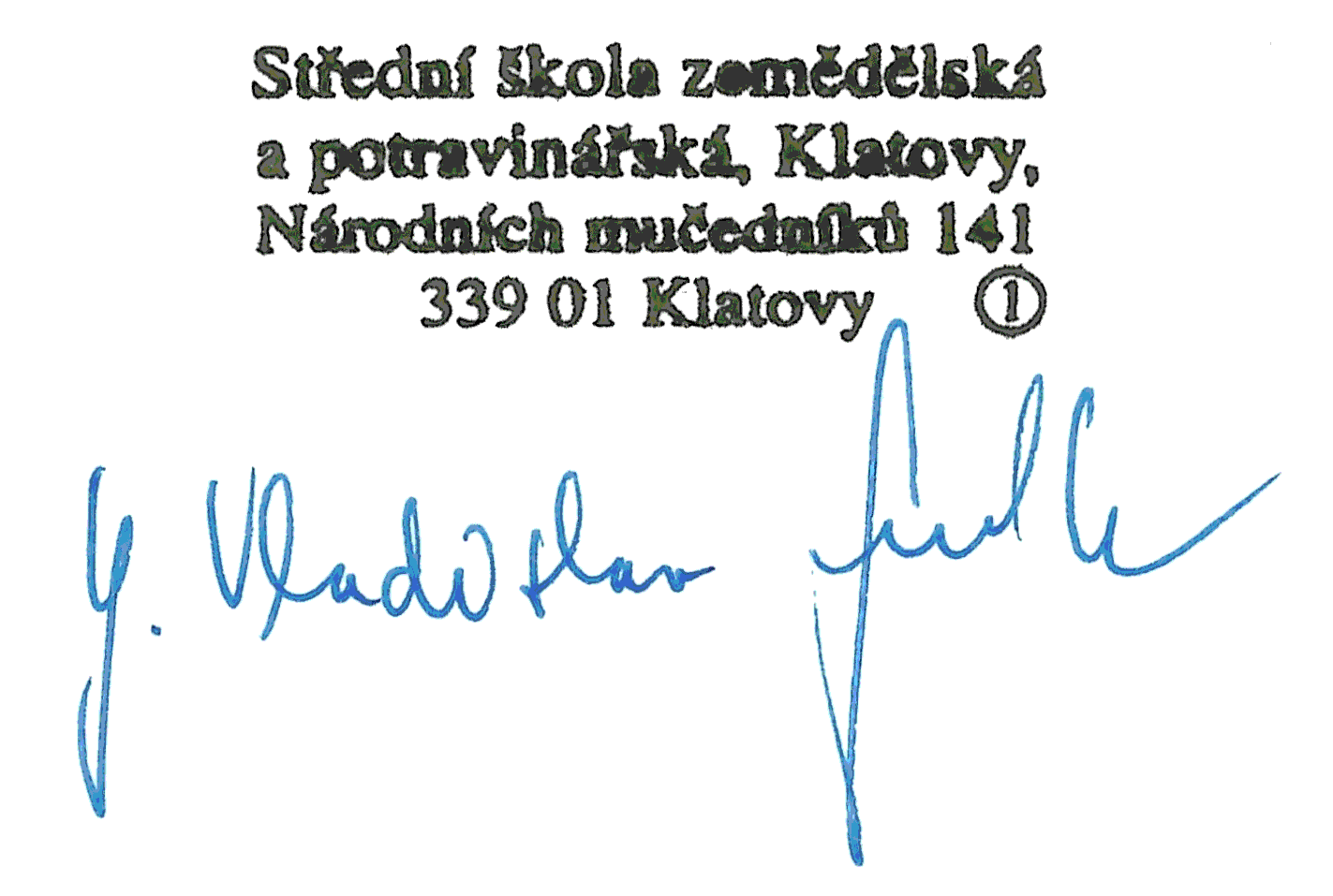 	Datum zveřejnění: 27. 9. 2018				                                Ing. Vladislav Smolík                                                 				ředitel školyP.Č.EVIDENČNÍ ČÍSLO ŽÁKAKÓD VÝSLEDKU PŘIJÍMACÍ ZKOUŠKYBODY DOSAŽENÉ CELKEM1.833přijat bez PZ672.832přijat bez PZ61